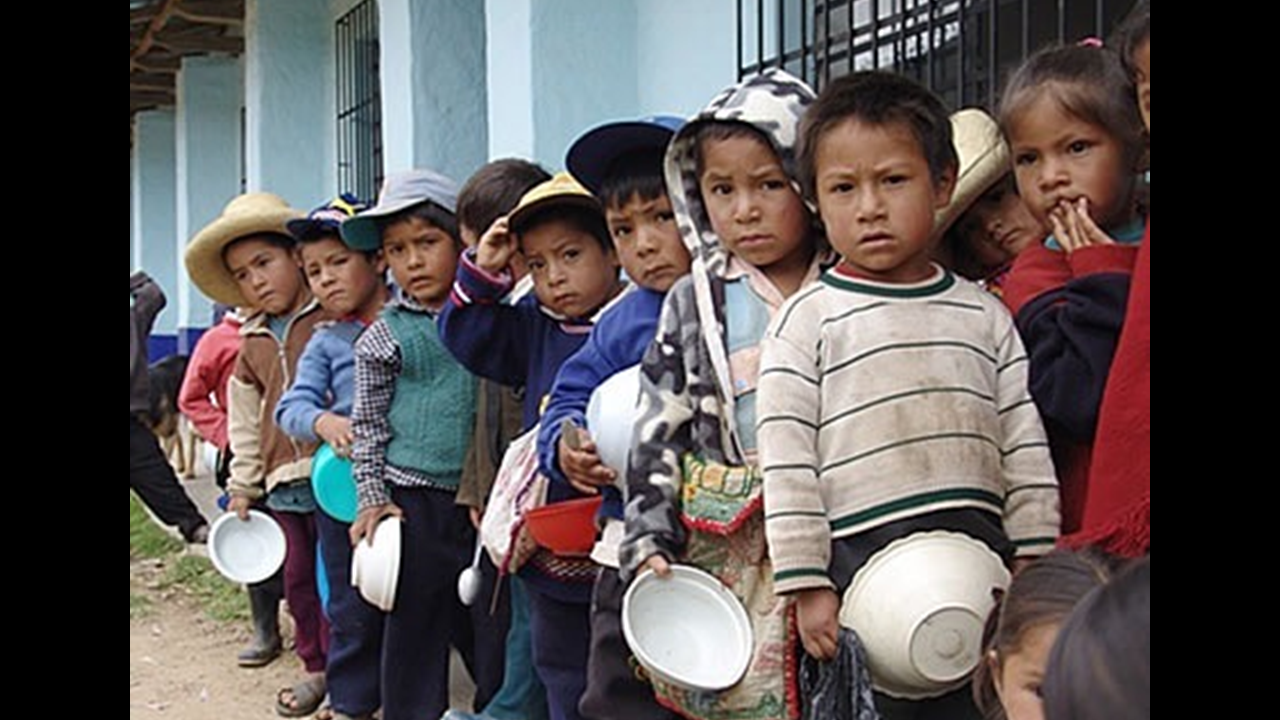 Wszystkich, którzy mają chęć i taką możliwość zapraszam, by dołączyć do grona Rodziców Adopcyjnych, tak zwanej Adopcji    na odległość. Polega ona na otoczeniu dzieci modlitewnym wsparciem i systematyczną comiesięczną pomocą materialną na utrzymanie Domu Dziecka (od 40 złotych w górę)w  sprawie szczegółów adopcji można się kontaktować pod numerem 515631198.